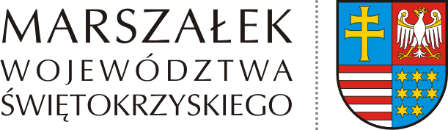 GM-III.0003.13.1.2021	Kielce, 16 marca 2021 r.Pani
Elżbieta Śreniawska
Radna Województwa ŚwiętokrzyskiegoDotyczy: odpowiedź na interpelację przesłaną w dniu 2 marca 2021 r.Szanowna Pani Radna,odpowiadając na Pani interpelację dotyczącą kwestii cen biletów u jednego z przewoźników, informuję, że podtrzymuję swoje stanowisko zawarte w odpowiedzi na interpelację (również 
z dnia 2 marca 2021 r.)  dotyczącą rozkładów jazdy przewoźnika. Jak uprzednio wskazywano przedmiotem interpelacji zgodnie z art. 23 ust. 6 ustawy o samorządzie województwa mogą być jedynie sprawy o istotnym znaczeniu dla województwa. Trudno uznać zapytania dotyczące konkretnego przewoźnika oraz konkretnej linii komunikacyjnej za sprawę o istotnym znaczeniu dla województwa. Dodać należy, że przewoźnik w ramach własnej strategii handlowej może stosować ulgi i zniżki taryfowe o charakterze komercyjnym. Z poważaniemAndrzej Bętkowski
Marszałek Województwa Świętokrzyskiego(podpisano elektronicznie)